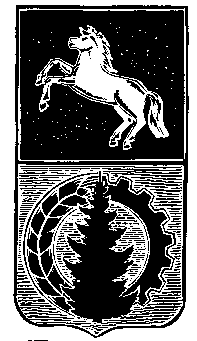 АДМИНИСТРАЦИЯ АСИНОВСКОГО РАЙОНАПОСТАНОВЛЕНИЕ12.01.2022                                                                                                                № 008-ПС/22                                                                        г. АсиноОб отмене постановления администрации Асиновского района от 03.12.2015 № 1839 «Об утверждении муниципальной программы «Обеспечение доступности жилья и улучшения качества жилищных условий населения Асиновского района Томской области»В целях приведения нормативной правовой базы в соответствие с законодательством, в соответствии со статей 48 Федерального закона от 6 октября 2003 года № 131-ФЗ «Об общих принципах организации местного самоуправления в Российской Федерации»ПОСТАНОВЛЯЮ:          1. Отменить с 01.01.2022 постановление администрации Асиновского района от 03.12.2015 № 1839 «Об утверждении муниципальной программы «Обеспечение доступности жилья и улучшения качества жилищных условий населения Асиновского района Томской области».          2. Настоящее постановление вступает в силу с даты его официального опубликования в средствах массовой информации и подлежит размещению на официальном сайте муниципального образования «Асиновский район» www.asino.ru.          3. Настоящее постановление распространяется на правоотношения, возникшие с 01.01.2022.Глава Асиновского района                                                                                Н.А. Данильчук